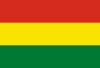 1.5.2.1. CÓDIGO PROCESAL CIVIL, LEY Nº 349 DE 19 DE NOVIEMBRE DE 2013Artículo 1°.- (Principios). El proceso civil se sustenta en los principios de:Igualdad procesal. La autoridad judicial durante la sustanciación del proceso tiene el deber de asegurar que las partes, estén en igualdad de condiciones en el ejercicio de sus derechos y garantías procesales, sin discriminación o privilegio entre las partes.